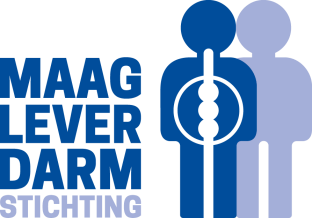 Bijlage B. Afbeeldingen, figuren en tabellenAlgemene informatieAlgemene informatieAlgemene informatieAlgemene informatieAlgemene informatieAlgemene informatieAlgemene informatieAlgemene informatie1Instelling1Afdeling1Adres / postbus1PostcodeStadStadStad2Projectleider Dhr. /  Mevr. Dhr. /  Mevr. Dhr. /  Mevr. Dhr. /  Mevr. Dhr. /  Mevr.2ProjectleiderTitel(s)2ProjectleiderInitialen 2ProjectleiderVoornaam2ProjectleiderAchternaam2ProjectleiderPositie bij aanvragende partijBeschrijving van positieBeschrijving van positieBeschrijving van positie2ProjectleiderPositie bij aanvragende partijSoort contractSoort contractSoort contract Tijdelijk, tot  Vast Tijdelijk, tot  Vast2ProjectleiderTelefoon2ProjectleiderE-mail2ProjectleiderKammer nummer3ProjectgroepNaam (eventueel incl. academische titel)Naam (eventueel incl. academische titel)Functie en werkgeverRol in het projectRol in het projectTijdsbesteding aan project (fte / aantal maanden)3Projectgroep/3Projectgroep/3Projectgroep/3Projectgroep/3Projectgroep/3Projectgroep/3Projectgroep/3Projectgroep/3Projectgroep/Project informatieProject informatieProject informatie4Titel van het projectEngels4Titel van het projectNederlandsStart verwacht in (mm/jjjj).. (max. 6 maanden na toekenning)Project duur (maand).. maanden (12 tot 24 maanden)5Patiëntengroep1) 2) 6Samenvatting(max. 300 woorden)6SamenvattingBespreek de volgende items: doelstelling, achtergrond, plan van aanpak, verwachte toepassing en resultaten:7Elevator PitchStel u voor dat u in de trein een goed gesprek hebt met een medepassagier. Deze persoon vraagt u welk probleem u wilt oplossen met uw project. Deze persoon kent geen medische terminologie. Gebruik maximaal 150 woorden.7Elevator Pitch8Theoretische achtergrond en literatuur referenties8Theoretische achtergrond en literatuur referentiesLiteratuur referenties8Theoretische achtergrond en literatuur referenties9Pilot en/of eerdere data van de projectgroep, relevant voor het project9Pilot en/of eerdere data van de projectgroep, relevant voor het projectReferenties van projectgroep9Pilot en/of eerdere data van de projectgroep, relevant voor het project10Doel van het project 11Werkplan project (inclusief methode/aanpak,  tijdsplanning en mijlpalen)Patient EmpowermentPatient EmpowermentPatient Empowerment12Hoe zijn patiënten betrokken bij het ontwerp en de uitvoering van het project?13In hoeverre sluit het project aan bij de behoeften van de patiënt? Hoe zijn die behoeften bepaald?14Hoe versterkt het project de positie van de patiënt? Hoe wordt dit gemeten?15Hoe versterkt het project de rol van de zorgverlener met betrekking tot faciliteren van betrokkenheid van de patiënt? Hoe wordt dit gemeten? 16Relevantie van het project voor:Patiënten16Relevantie van het project voor:16Relevantie van het project voor:Artsen16Relevantie van het project voor:16Relevantie van het project voor:Samenleving16Relevantie van het project voor:Implementatie van het projectImplementatie van het projectImplementatie van het project17Manier van implementatie van de resultaten (inclusief implementatieplan)18Potentiele risico’s voor het implementeren van de resultaten. Geef per risico aan hoe u de impact hiervan gaat minimaliseren.ExperimentenExperimentenExperimentenExperimenten19ProefpersonenProefpersonenProefpersonen19MensenMensenAantal19GezondGezond19PatiëntenPatiënten19Soort interventieSoort interventieSoort interventie19 CCMO or ME(T)C toestemming is vereist, maar nog niet aangevraagd. Uitslag verwacht (mm/jj)  CCMO or ME(T)C toestemming is aangevraagd, uitslag verwacht (mm/jj)  CCMO or ME(T)C toestemming is toegekend CCMO or ME(T)C toestemming is vereist, maar nog niet aangevraagd. Uitslag verwacht (mm/jj)  CCMO or ME(T)C toestemming is aangevraagd, uitslag verwacht (mm/jj)  CCMO or ME(T)C toestemming is toegekend CCMO or ME(T)C toestemming is vereist, maar nog niet aangevraagd. Uitslag verwacht (mm/jj)  CCMO or ME(T)C toestemming is aangevraagd, uitslag verwacht (mm/jj)  CCMO or ME(T)C toestemming is toegekend191. Wat is de last van het project voor deelnemers (fysiek, emotioneel en in tijd)?192. Wat zijn de (gezondheids) risico’s voor de deelnemers? Andere financiering Andere financiering Andere financiering Andere financiering Andere financiering 20Is of wordt er financiering aangevraagd bij (een) andere organisatie(s)?NeeNeeNee20Is of wordt er financiering aangevraagd bij (een) andere organisatie(s)? Ja, aangevraagd bij … Aanvraag toegekend In aanvraag, beslissing verwacht  (dd/mm/jjjj) Er is geen voorwaarde verbonden aan de toekenning. Er is een voorwaarde verbonden aan de toekenning, namelijk….20Is of wordt er financiering aangevraagd bij (een) andere organisatie(s)? Ja, wordt aangevraagd bij …Beslissing verwacht  (dd/mm/jjjj) Het is niet bekend of er een voorwaarde verbonden zal zijn aan de toekenning. Er zal geen voorwaarde verbonden zijn aan de toekenning. Er is een voorwaarde verbonden aan de toekenning, namelijk…..21Bevestiging van financiële ondersteuning door (een) andere organisatie(s)Datum (dag/maand/jaar): Datum (dag/maand/jaar): Datum (dag/maand/jaar): 21Bevestiging van financiële ondersteuning door (een) andere organisatie(s)Organisatie: Organisatie: Organisatie: 21Bevestiging van financiële ondersteuning door (een) andere organisatie(s)Naam: Functie: Handtekening: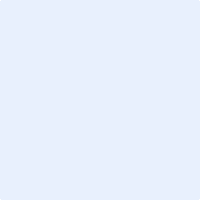 Naam: Functie: Handtekening:Naam: Functie: Handtekening:21Bevestiging van financiële ondersteuning door (een) andere organisatie(s)Hoeveelheid verleende subsidie: € Hoeveelheid verleende subsidie: € Hoeveelheid verleende subsidie: € HandtekeningenHandtekeningenHandtekeningenHandtekeningenProjectleiderProjectleiderHoofd van de afdeling/instituut:Hoofd van de afdeling/instituut:Naam: Datum (dd/mm/jjjj): Handtekening: Naam: Datum (dd/mm/jjjj): Handtekening: Naam: Datum (dd/mm/jjjj): Handtekening: Naam: Datum (dd/mm/jjjj): Handtekening: Deelnemers projectgroepDeelnemers projectgroepDeelnemers projectgroepDeelnemers projectgroepNaam: Datum (dd/mm/jjjj): Handtekening: Naam: Datum (dd/mm/jjjj): Handtekening: Naam: Datum (dd/mm/jjjj): Handtekening: Naam: Datum (dd/mm/jjjj): Handtekening:  Naam: Datum (dd/mm/jjjj): Handtekening: Naam: Datum (dd/mm/jjjj): Handtekening: Naam: Datum (dd/mm/jjjj): Handtekening: Naam: Datum (dd/mm/jjjj): Handtekening: Naam: Datum (dd/mm/jjjj): Handtekening: Naam: Datum (dd/mm/jjjj): Handtekening: Naam: Datum (dd/mm/jjjj): Handtekening: Naam: Datum (dd/mm/jjjj): Handtekening: Bijlage A. BudgetBijlage A. BudgetBijlage A. Budget1Personeel Personeel Personeel Personeel Personeel Personeel Personeel Personeel Personeel Personeel Personeel TypeTypeTypeFTE (%) FTE (%) FTE (%) Duur aanstelling (i.v.m. project)Duur aanstelling (i.v.m. project)Duur aanstelling (i.v.m. project)Kosten (€) Kosten (€) PhD student (geen arts)PhD student (geen arts)PhD student (geen arts)PhD student (arts)PhD student (arts)PhD student (arts)Post docPost docPost docOndersteunend niet-academisch personeel Ondersteunend niet-academisch personeel Ondersteunend niet-academisch personeel Motivatie: Motivatie: Motivatie: Motivatie: Motivatie: Motivatie: Motivatie: Motivatie: Motivatie: Specificaties personeelskosten: Specificaties personeelskosten: Specificaties personeelskosten: Specificaties personeelskosten: Specificaties personeelskosten: Specificaties personeelskosten: Specificaties personeelskosten: Specificaties personeelskosten: Specificaties personeelskosten: Specificaties personeelskosten: Specificaties personeelskosten: Totaal personeelskosten (€)Totaal personeelskosten (€)Totaal personeelskosten (€)Totaal personeelskosten (€)Bedrag door MLDS (€)Bedrag door MLDS (€)Bedrag door MLDS (€)Bedrag door MLDS (€)Bedrag gedragen door andere organisatie(s) (€)Bedrag: Naam van de organisatie: Bedrag: Naam van de organisatie: Bedrag: Naam van de organisatie: Bedrag: Naam van de organisatie: Bedrag: Naam van de organisatie: Bedrag: Naam van de organisatie: Bedrag: Naam van de organisatie:  Aangevraagd, nog niet bevestigd. Beslissing verwacht in  (mm/jjjj) Toegekend Aangevraagd, nog niet bevestigd. Beslissing verwacht in  (mm/jjjj) Toegekend Aangevraagd, nog niet bevestigd. Beslissing verwacht in  (mm/jjjj) ToegekendBedrag gedragen door andere organisatie(s) (€)Bedrag: Naam van de organisatie: Bedrag: Naam van de organisatie: Bedrag: Naam van de organisatie: Bedrag: Naam van de organisatie: Bedrag: Naam van de organisatie: Bedrag: Naam van de organisatie: Bedrag: Naam van de organisatie:  Aangevraagd, nog niet bevestigd. Beslissing verwacht in (mm/jjjj) Toegekend Aangevraagd, nog niet bevestigd. Beslissing verwacht in (mm/jjjj) Toegekend Aangevraagd, nog niet bevestigd. Beslissing verwacht in (mm/jjjj) ToegekendBedrag gedragen door andere organisatie(s) (€)Bedrag: Naam van de organisatie: Bedrag: Naam van de organisatie: Bedrag: Naam van de organisatie: Bedrag: Naam van de organisatie: Bedrag: Naam van de organisatie: Bedrag: Naam van de organisatie: Bedrag: Naam van de organisatie:  Aangevraagd, nog niet bevestigd. Beslissing verwacht in (mm/jjjj) Toegekend Aangevraagd, nog niet bevestigd. Beslissing verwacht in (mm/jjjj) Toegekend Aangevraagd, nog niet bevestigd. Beslissing verwacht in (mm/jjjj) Toegekend2Materiaal kostenMateriaal kostenMateriaal kostenMateriaal kostenMateriaal kosten€€SpecificatieSpecificatieSpecificatieOrganisatie die deze kosten draagtOrganisatie die deze kosten draagtTotale materiaalkosten (€)Totale materiaalkosten (€)Totale materiaalkosten (€)Totale materiaalkosten (€)Totale materiaalkosten (€)Bedrag door MLDS (€)Bedrag door MLDS (€)Bedrag door MLDS (€)Bedrag door MLDS (€)Bedrag door MLDS (€)Bedrag gedragen door andere organisatie(s) (€)Bedrag: Naam van de organisatie: Bedrag: Naam van de organisatie: Bedrag: Naam van de organisatie: Bedrag: Naam van de organisatie: Bedrag: Naam van de organisatie: Bedrag: Naam van de organisatie: Bedrag: Naam van de organisatie:  Aangevraagd, nog niet bevestigd. Beslissing verwacht in (mm/jjjj) Toegekend Aangevraagd, nog niet bevestigd. Beslissing verwacht in (mm/jjjj) Toegekend Aangevraagd, nog niet bevestigd. Beslissing verwacht in (mm/jjjj) Toegekend Aangevraagd, nog niet bevestigd. Beslissing verwacht in (mm/jjjj) ToegekendBedrag gedragen door andere organisatie(s) (€)Bedrag: Naam van de organisatie: Bedrag: Naam van de organisatie: Bedrag: Naam van de organisatie: Bedrag: Naam van de organisatie: Bedrag: Naam van de organisatie: Bedrag: Naam van de organisatie: Bedrag: Naam van de organisatie:  Aangevraagd, nog niet bevestigd. Beslissing verwacht in (mm/jjjj) Toegekend Aangevraagd, nog niet bevestigd. Beslissing verwacht in (mm/jjjj) Toegekend Aangevraagd, nog niet bevestigd. Beslissing verwacht in (mm/jjjj) Toegekend Aangevraagd, nog niet bevestigd. Beslissing verwacht in (mm/jjjj) ToegekendBedrag gedragen door andere organisatie(s) (€)Bedrag: Naam van de organisatie: Bedrag: Naam van de organisatie: Bedrag: Naam van de organisatie: Bedrag: Naam van de organisatie: Bedrag: Naam van de organisatie: Bedrag: Naam van de organisatie: Bedrag: Naam van de organisatie:  Aangevraagd, nog niet bevestigd. Beslissing verwacht in (mm/jjjj) Toegekend Aangevraagd, nog niet bevestigd. Beslissing verwacht in (mm/jjjj) Toegekend Aangevraagd, nog niet bevestigd. Beslissing verwacht in (mm/jjjj) Toegekend Aangevraagd, nog niet bevestigd. Beslissing verwacht in (mm/jjjj) Toegekend3Totale projectkosten (€)Bedrag door MLDS (€)Bedrag gedragen door andere organisatie(s) (€)Bedrag:  Naam van de organisatie: Bedrag gedragen door andere organisatie(s) (€)Bedrag:  Naam van de organisatie: Bedrag gedragen door andere organisatie(s) (€)Bedrag:  Naam van de organisatie: 4HandtekeningHandtekeningOpgesteld doorNaamFunctieAdresTelefoonnummerDatum (dd/mm/jjjj)Handtekening1. 2.   3. 4.   5. 6.   7. 8.   9. 10. 